Chapter 13 WorksheetNAME______________________________Online students upload through CMConnect, In-class students,’ e-mail.Go to your Dash. Type “users and groups” Does anything match?  If not, open up a terminal and using apt-get, install the package called gnome-system-tools.  What command did you use?Open “users and groups”. Create new users with the user names of Jimmy, Robert, Johnpaul, John, Peter, Vernon, Sally and James.  Give them all a password of linuxes. Take a screenshot showing all of your new users (newusers.png)Choose the new user Vernon. Give him an admin account. Click advanced settings. Give Vernon all user privileges, and change his shell type to sh. Put some fake info into the contact info for Vernon. Take a screenshot showing these changes. (vernon.png)Choose the new user sally. Go to advanced settings and disable her account.Choose new user jimmy. Give jimmy all permissions under user privileges and change his user ID to 1555.Log out of Ubuntu. Try to log in as sally. What happens?Log in as Vernon. Open a terminal. Does it look different? How?8) Log back in as yourself (linuxes). Now I want you to open your passwd file with cat and redirect it to a txt file called mypasswdfile.txt. (Remember where you save it because I am going to have you send it to me) What command did you use?   EDIT: If this does not work for you, gedit the file instead, copy and paste into the new file.Take a look at this passwd file.  Do you see the info you put in for Vernon?  Do you see the other differences in the users you created? Why is there an “x” after nearly every username in the passwd file?OK, back to command line. Add a new user called veronica to the system, set her shell as dash and specify her UID as 1556.  Give her a password of “veronica1234”.  What commands did you use? Can you log in as veronica now?Now, upload the screenshots and .txt file.This workforce product was funded by a grant awarded by the U.S. Department of Labor’s Employment and Training Administration. The product was created by the grantee and does not necessarily reflect the official position of the U.S. Department of Labor. The Department of Labor makes no guarantees, warranties, or assurances of any kind, express or implied, with respect to such information, including any information on linked sites, and including, but not limited to accuracy of the information or its completeness, timeliness, usefulness, adequacy, continued availability or ownership.
Except where otherwise noted, this work by Central Maine Community College is licensed under the Creative Commons Attribution 4.0 International License.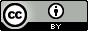 